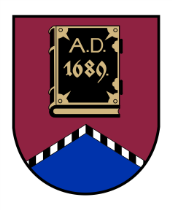 ALŪKSNES NOVADA PAŠVALDĪBAS DOMEATTĪSTĪBAS KOMITEJADĀRZA IELĀ 11, ALŪKSNĒ, ALŪKSNES NOVADĀ, LV – 4301, TĀLRUNIS 64381496, E-PASTS: dome@aluksne.lvSĒDES PROTOKOLSAlūksnē2023. gada 18. jūlijā						        Nr. 7Atklāta sēde sākta plkst. 10.00, Dārza ielā 11, Alūksnē, Alūksnes novadā, zālē 1. stāvā, sēde slēgta plkst. 10.35Sēdi vada Attīstības komitejas priekšsēdētājs Druvis TOMSONSSēdi protokolē Alūksnes novada pašvaldības Centrālās administrācijas domes sekretāre Everita BALANDESēdei tiek veikts audioierakstsSēdē piedalās 5 no 8 komitejas locekļiem:Modris LAZDEKALNSDruvis MUCENIEKS	Modris RAČIKSJānis SKULTEDruvis TOMSONSSēdē piedalās interesenti:Evita APLOKA, Ingus BERKULIS, Arturs DUKULIS, Aivars FOMINS, Daiga JURSA, Rimma MELLENBERGA, Monta MELZOBA, Matīss PŪPOLS, Ingrīda SNIEDZE, Reinis VĀRTUKAPTEINIS, Inese ZĪMELE-JAUNIŅAD.TOMSONS	atklāj komitejas sēdi (pielikumā izsludinātā darba kārtība uz 1 lapas) un izsaka priekšlikumu iekļaut sēdes darba kārtībā vienu papildu darba kārtības punktu “Par Alūksnes novada pašvaldības nekustamā īpašuma Helēnas ielā 28-38, Alūksnē, Alūksnes novadā atsavināšanu”.Attīstības komitejas locekļi, atklāti balsojot, “par” – 5 (M.LAZDEKALNS, D.MUCENIEKS, M.RAČIKS, J.SKULTE, D.TOMSONS), “pret” – nav, “atturas” – nav, nolemj:Atbalstīt izteikto priekšlikumu.Precizētā darba kārtība:Par Alūksnes novada pašvaldības nekustamā īpašuma “Seda 2” - 7, Liepnā, Liepnas pagastā, Alūksnes novadā atsavināšanu.Par Dzīvokļu komisijas nolikumu.Par Investīciju plāna 2022.-2027. gadam aktualizēšanu.Par konceptuālu atbalstu plānoto projektu sagatavošanai.Par projektu “Pils ielas (posmā no Kolberģa ielas līdz Kalnadruvu ielai) pārbūve”.Par Alūksnes novada pašvaldības nekustamā īpašuma Helēnas ielā 28-38, Alūksnē, Alūksnes novadā atsavināšanu.Par Alūksnes novada pašvaldības nekustamā īpašuma “Seda 2” - 7, Liepnā, Liepnas pagastā, Alūksnes novadā atsavināšanuZiņo: D.TOMSONS (pielikumā lēmuma projekta kopija uz 1 lapas un dzīvokļa īrnieka iesnieguma kopija ar pielikumiem uz 7 lapām).Attīstības komitejas locekļi, atklāti balsojot, “par” – 5 (M.LAZDEKALNS, D.MUCENIEKS, M.RAČIKS, J.SKULTE, D.TOMSONS), “pret” – nav, “atturas” – nav, nolemj:Atbalstīt un virzīt lēmuma projektu izskatīšanai Finanšu komitejā.Par Dzīvokļu komisijas nolikumuZiņo: D.TOMSONS (pielikumā lēmuma projekts un Dzīvokļu komisijas nolikuma projekts uz 4 lapām).M.LAZDEKALNS	jautā, kuriem iedzīvotājiem tiek sniegta palīdzība.D.JURSA		atbild, ka novada iedzīvotājiem.M.LAZDEKALNS	iesaka nolikuma 1.1. un 2.1.1. punktā minēt, ka tas attiecas uz novada iedzīvotājiem. Jautā, kā izpaužas izpilddirektora pārraudzība, kas minēta nolikuma 1.2. punktā.I.BERKULIS	paskaidro, ka izlases kārtībā seko līdzi un piedalās komisiju sēdēs, uzklausa un pārrunā aktuālos jautājumus ar komisijas locekļiem.M.LAZDEKALNS	interesējas par nolikuma 1.4. punktu, kurā paredzēts, ka komisijas locekļi saņem mēnešalgu. Uzskata, ka tā ir atlīdzība. Norāda, ka nolikuma 4.2. punkts paredz, ka par komisijas locekli var būt persona, kurai ir zināšanas komisijas kompetences jautājumos un pašvaldības darbā. Secina, ka sabiedrības iekļaušana tiek izslēgta.D.TOMSONS	norāda, ka D.JURSA ir iekļāvusies komisijā no sabiedrības un vada to.M.LAZDEKALNS	ierosina līdz domes sēdei precizēt nolikumu.Attīstības komitejas locekļi, atklāti balsojot, “par” – 5 (M.LAZDEKALNS, D.MUCENIEKS, M.RAČIKS, J.SKULTE, D.TOMSONS), “pret” – nav, “atturas” – nav, nolemj:Atbalstīt un virzīt lēmuma projektu izskatīšanai domes sēdē.Par Investīciju plāna 2022.-2027. gadam aktualizēšanuZiņo: D.TOMSONS (pielikumā lēmuma projekts ar pielikumu uz 2 lapām).Attīstības komitejas locekļi, atklāti balsojot, “par” – 5 (M.LAZDEKALNS, D.MUCENIEKS, M.RAČIKS, J.SKULTE, D.TOMSONS), “pret” – nav, “atturas” – nav, nolemj:Atbalstīt un virzīt lēmuma projektu izskatīšanai Finanšu komitejā.Par konceptuālu atbalstu plānoto projektu sagatavošanaiZiņo: D.TOMSONS (pielikumā lēmuma projekts uz 1 lapas).D.TOMSONS iepazīstina ar plānotajiem projektiem.D.MUCENIEKS	norāda, ka iepriekš bija līdzīga programma, kuras ietvaros tika uzbūvēti trīs angāri, lai gan bija vairāk uzņēmēju, kas to vēlējās.D.TOMSONS	paskaidro, ka šobrīd noteikumi paredz, ka angārus nedrīkst būvēt uz apbūves tiesību pamata, bet tikai uz pašvaldībai piederošas zemes. Norāda, ka šis nosacījums izslēdz daudzus potenciālos pretendentus.M.LAZDEKALNS	jautā, cik uzņēmēji tika aptaujāti.I.ZĪMELE-JAUNIŅA atbild, ka uzņēmēji netika aptaujāti, bet aicināti uz tikšanos uzņēmējdarbības atbalsta centrā, kur pašvaldība informēja par šīm aktivitātēm un aicināja komersantus iesniegt apliecinājumus par jaunradītām darba vietām un plānotajām investīcijām. Paskaidro, ka tas viss tika publicēts arī mājaslapā, kā arī uzņēmējdarbības atbalsta speciāliste sūtīja visiem uzņēmējiem e-pastu. Informē, ka šī ir tikai pirmā kārta, bet būs vēl divas kārtas. Atkārto, ka Ministru kabineta noteikumos ir paredzēti ierobežojumi, kas nosaka, ka līdzekļus drīkst ieguldīt tikai pašvaldībai piederošā īpašumā.M.LAZDEKALNS	interesējas, kādas investīcijas ir nepieciešamas no uzņēmēja un kādā laika periodā.I.ZĪMELE-JAUNIŅA	informē, ka, ja ERAF finansējums ir 500 000 EUR, tad pretī ir jābūt investīcijām vismaz 333 000 EUR un darba algu fonda pieaugumam 250 000 EUR. M.LAZDEKALNS	interesējas par lēmuma projekta 1.2. punktu. Jautā, vai tā ir prioritāte.D.TOMSONS	informē, ka ir izstrādāts projekts Lielā Ezera ielai, bet tur nav uzņēmēju, kas varētu dot pretī investīcijas. Uzskata, ka, izbūvējot šādu infrastruktūru, tā ieinteresēs uzņēmējus būvēt māju arī bez Eiropas Savienības finansējuma.Notiek diskusija, kurā piedalās A.DUKULIS, I.ZĪMELE-JAUNIŅA, I.BERKULIS, D.TOMSONS.M.LAZDEKALNS	norāda, ka, iekļaujot vienā lēmuma projektā visas projekta idejas, netiek dota iespēja deputātiem paust savu nostāju par katru no tiem.D.MUCENIEKS	iesaka lēmuma projekta punktus izdalīt atsevišķos lēmumos, jo pieļauj, ka deputāts var būt ieinteresētā persona kādā punktā, tāpēc kopumā nevar atbalstīt šādu lēmuma projektu.D.TOMSONS	norāda, ka nesaskata risku balsot par lēmumu, konceptuāli atbalstot piedalīšanos projektos. I.ZĪMELE-JAUNIŅA	paskaidro, ka par katra projekta iesniegšanu būs atsevišķs lēmuma projekts. Attīstības komitejas locekļi, atklāti balsojot, “par” – 4 (D.MUCENIEKS, M.RAČIKS, J.SKULTE, D.TOMSONS), “pret” – nav, “atturas” – nav, balsojumā nepiedalās - 1 (M.LAZDEKALNS),Lēmums nav pieņemts. Par projektu “Pils ielas (posmā no Kolberģa ielas līdz Kalnadruvu ielai) pārbūve”Ziņo: D.TOMSONS (pielikumā lēmuma projekta kopija uz 1 lapas un papildu informācija uz 13 lapām).Attīstības komitejas locekļi, atklāti balsojot, “par” – 5 (M.LAZDEKALNS, D.MUCENIEKS, M.RAČIKS, J.SKULTE, D.TOMSONS), “pret” – nav, “atturas” – nav, nolemj:Atbalstīt un virzīt lēmuma projektu izskatīšanai Finanšu komitejā.Par Alūksnes novada pašvaldības nekustamā īpašuma Helēnas ielā 28-38, Alūksnē, Alūksnes novadā atsavināšanuZiņo: D.TOMSONS (pielikumā lēmuma projekta kopija uz 1 lapas un dzīvokļa īrnieka iesnieguma kopija ar pielikumiem uz 11 lapām).Attīstības komitejas locekļi, atklāti balsojot, “par” – 5 (M.LAZDEKALNS, D.MUCENIEKS, M.RAČIKS, J.SKULTE, D.TOMSONS), “pret” – nav, “atturas” – nav, nolemj:Atbalstīt un virzīt lēmuma projektu izskatīšanai Finanšu komitejā.Sēdes ziņojumi, priekšlikumi, komentāri, diskusijas atspoguļoti sēdes audio ierakstā.Sēde slēgta plkst. 10.35Sēdes protokols parakstīts 2023. gada 20. jūlijā.Sēdi vadīja			                                                         	                    D.TOMSONSProtokolēja		                                                           		                    E.BALANDE